1*, 2, 31, ; 2, ; 3, * ABSTRACT: Abstract text (no more than 200 words)Abstract Instructions:(to be deleted after entering the abstract) The abstract should be 2 pages maximum including references, figures and tables. It should contain one figure at least (Figure 1). The PDF size should not exceed 10 Mb.Please follow the present template.- top and bottom margins: 2,5 cm;- left and right margins: 2,5 cm.Full Paper Instructions (after abstract acceptance a special template with the following  format will be made available):In order to ensure uniform style throughout the volume, all papers should be prepared strictly according to the instructions set below. The paper should be written in English and submitted as a Word file. Throughout the paper, use Arial font, setting the line spacing menu at “Exactly” and “11 pts”. The recommended font size is 14 pts for the paper title and 11 pts elsewhere. The main text should be justified on both sides. Use pre-designed styles in the “Home >> Styles” section to format your paper. The use of footnotes and text frames is discouraged. The paper length should be 8-10 pages including figures and references.IntroductionTheories (or Experiments, or Methodology, or Results etc.)Equations, tables and figuresSub-titles are allowed in each section. The equations should be justified on the left and the equation numbers placed in parenthesis and justified on the right side as Eq. (1). Use a tab between them. Use of the MathType equation editor is recommended.		(1)The tables and figures should be numbered in sequence and captioned as shown in Table 1 and Figure 1. Use JPG format figures. Please make sure that figures are saved at the highest quality. Please, also make sure when images are embedded in Word that you will always provide the original images along with the word file. Images embedded in Word are not suitable for reproduction. The followings are the examples for a table and a figure.Table 1:	 Caption of table 1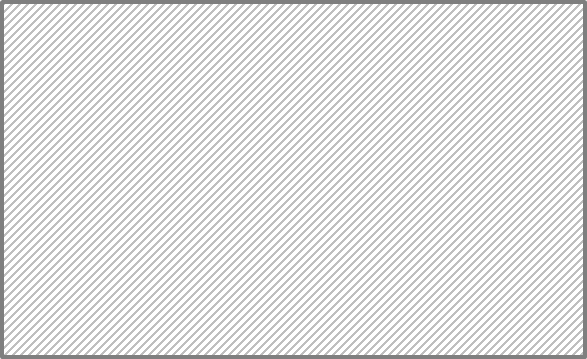 Figure 1: Caption of figure 1Listing and numberingWhen listing facts, use either the style tag for bulleted lists or numbered lists Bulleted listNumbered listOr multilevel lists if needed. Multilevel List Level 1Multilevel List Level 2Multilevel List Level 3Citing referencesIn the text, cite references without links, e.g. … Biot (1941) or …. (Popp et al. 2012). The list of references should be placed at the end of the paper.ConclusionsWe are looking forward to receiving your paper. For any questions about the guidelines, please contact the SaltMech X registration office at info@saltmech.com.AcknowledgementsThe Organizing Committee greatly appreciates your contribution to make the conference fruitful and exciting.ReferencesBiot, M.A. 1941. General theory of threedimensional consolidation. J. Applied Physics, 12, 155–164.Popp, T., Weise, D., Salzer, K. & Wiedemann, M. 2012. Hydraulic integrity of highly soluble carnallite bearing salt rocks. The Mechanical Behavior of Salt; Proc. 7th Conference, Paris 2012, 131-141.XXXXXXXXXXXXXXXXXXXX1.5(a)1.00.051.5(b)2.010.51.5(c)3.020.5